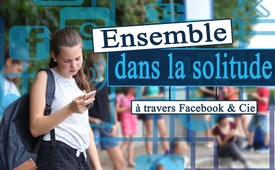 Ensemble dans la solitude à travers Facebook & Cie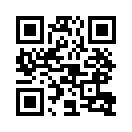 En apparence un enfant n’a jamais eu autant d’amis qu’aujourd’hui. Des centaines de contacts sur Facebook & Cie. Mais quelles conséquences cela a-t-il pour la jeune génération d'aujourd'hui ?En apparence un enfant n’a jamais eu autant d’amis qu’aujourd’hui. Des centaines de contacts sur Facebook, WhatsApp ou Instagram. Tout est possible à travers la mise en réseau numérique. Mais une étude de la psychologue Sara Konrath parue en 2011, faite sur presque 14 000 étudiants en université sur une durée de 30 ans, a donné le résultat suivant : « Les étudiants d’aujourd’hui ne sont pas aussi empathiques que ceux des années 80 et 90 [...] La plus grande baisse d’empathie* nous l’avons trouvée à partir de 2000. » Une des raisons à cela est que seuls de vrais contacts directs avec d’autres personnes activent dans le cerveau les neurones miroirs** nécessaires à la faculté d’éprouver de l’empathie. Il ne reste qu’une génération d’utilisateurs intensifs des réseaux sociaux, ensemble dans la solitude, et qui dans cette duperie perdent leur vraie vie.

*empathie : faculté et la volonté de percevoir et de comprendre les sentiments, pensées, émotions, motifs et traits de personnalité d’une autre personne 
**cellules nerveuses cérébrales qui seraient responsables de l’activation de l’empathiede mals./db.Sources:http://psydok.psycharchives.de/jspui/bitstream/20.500.11780/3704/1/Haeusser_PdKK_2012_5.pdf
Studie von Dr. Sara H. Konrath, 2011: „Changes in Dispositional Empathy in American College Students Over Time: A Meta-Analysis Pers Soc Psychol“, S. 180-198Cela pourrait aussi vous intéresser:#Facebook-fr - www.kla.tv/Facebook-fr

#MediasSociaux - Médias Sociaux - www.kla.tv/MediasSociauxKla.TV – Des nouvelles alternatives... libres – indépendantes – non censurées...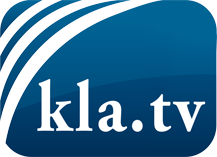 ce que les médias ne devraient pas dissimuler...peu entendu, du peuple pour le peuple...des informations régulières sur www.kla.tv/frÇa vaut la peine de rester avec nous! Vous pouvez vous abonner gratuitement à notre newsletter: www.kla.tv/abo-frAvis de sécurité:Les contre voix sont malheureusement de plus en plus censurées et réprimées. Tant que nous ne nous orientons pas en fonction des intérêts et des idéologies de la système presse, nous devons toujours nous attendre à ce que des prétextes soient recherchés pour bloquer ou supprimer Kla.TV.Alors mettez-vous dès aujourd’hui en réseau en dehors d’internet!
Cliquez ici: www.kla.tv/vernetzung&lang=frLicence:    Licence Creative Commons avec attribution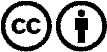 Il est permis de diffuser et d’utiliser notre matériel avec l’attribution! Toutefois, le matériel ne peut pas être utilisé hors contexte.
Cependant pour les institutions financées avec la redevance audio-visuelle, ceci n’est autorisé qu’avec notre accord. Des infractions peuvent entraîner des poursuites.